Universidade de São Paulo
USP – São Carlos
Instituto de Física de São Carlos – IFSCPlano de Aula:
Por que você não olha pra mim?Curso: DidáticaDocente: Miriam UtsumiDiscente responsável: Guilherme Mourão BrocaJulho/2014Público - alvo:Alunos do 2º ano do Ensino Médio – 3º BimestreTempo Previsto: 3h-aulaConteúdos: - Lentes esféricas; 
- Construção de imagens;- Óptica da visão.
Objetivos:	Reconhecer os diferentes tipos de lentesConstruir as imagens formadas pelas lentesRelacionar o funcionamento do cristalino como o de uma lenteCaracterizar os problemas de visãoCaracterizar a lente que corrige o problema de visãoMateriais e Recursos:Giz colorido;Lousa;Projetor;Computador;Papel milimetrado com atividade;Material do CDCC: Lestes esféricas.Óculos dos alunos;Violão;Cajon;Vídeo.IntroduçãoNessa aula, abordarei, segundo o PCN + de Física (BRASIL, 2004), o Tema 3: Som, Imagem e Comunicação. Dentro desse tema, trabalharei segundo o Currículo do Estado de São Paulo (SÃO PAULO, 2011) com o assunto Luz: características físicas e fontes, onde especificadamente, a aula será sobre formação de imagens, sistemas de ampliação da visão. A habilidade inserida nesse assunto são reconhecer diferentes instrumentos ou sistemas que servem para ver, melhorar e ampliar a visão.O Currículo do Estado (SÃO PAULO, 2011) traz esse tema no 2º ano do ensino médio, no 3º bimestre. De acordo com o Caderno do Professor do estado de São Paulo (SÃO PAULO, 2009; FNDE, 2013) a situação de aprendizagem abordada é a 9: Refratando.Desenvolvimento1ª AulaA aula começará com a música “Óculos” dos Paralamas do Sucesso enquanto eu preparo a lousa, e logo em seguida, aproveitando o refrão da música será feito o seguinte questionamento aos alunos: “o que é necessário que um objeto tenha para ser visto?”. As respostas serão escritas na lousa. Dessa forma a discussão será feita de tal forma que conduzirei os alunos a recordarem da necessidade da Luz para que um objeto seja visto. Logo depois, lembrarei a classe do principio da propagação retilínea da luz, ou seja, a luz se propaga em linha reta. Nesse momento entregarei aos alunos lestes esféricas e perguntarei o que acontece quando o objeto é olhado através da lente. As imagens são diferentes das reias, ou seja, existe um desvio dos raios de luz, e quem executa esses desvios é a lente esférica.Nesse momento iniciaremos uma revisão do assunto “Lentes Esféricas”.Nessa primeira aula lembraremos simplesmente o que são, seu comportamento: Convergentes e Divergentes e seus elementos principais: Centro óptico, Foco objeto e Foco imagem, Antiprincipal objeto e Antiprincipal imagem.2ª AulaNessa aula continuaremos a revisão sobre lentes, começando com os raios notáveis, e para isso usarei a paródia da música “Another Brick in The Wall” do Pink Floyd com o novo nome “The Wall of the Lenses” (a música esta em anexo). Logo depois lembraremos as classificações das imagens formadas, quanto a natureza (Real ou Virtual), quanto a orientação (Invertida ou Direita) e quanto ao tamanho (maior, menor ou igual).Em seguida, no papel quadriculado já pronto com a atividade (em anexo), faremos as construções de imagens das lentes com o objeto em diferentes posições.Mostrarei com o experimento do CDCC algumas formações de imagens.Utilizaremos a equação de Gauss (1/f = 1/p + 1/p’)Apresentarei a grandeza Vergência. (V = 1/f)3ª Aula	Nessa aula falaremos sobre a óptica da visão. Primeiramente mostrarei a estrutura do olho humano, e indagarei aos alunos como a imagem é formada no nosso olho (retina). Devido as características que irei apresentar, espera-se que os alunos concluam que o cristalino funciona como uma lente convergente.	Logo depois, mostrarei o funcionamento do olho humano e de seu cristalino que é uma lente convergente diferenciada por possuir raio de curvatura variável.Explicarei o que é um olho saudável opticamente (emétrope) e como funcionam os defeitos de visão (ametropias): miopia, hipermetropia, astigmatismo e vista cansada. E como são corrigidos.	Por fim, mostrarei, utilizando os óculos dos próprios alunos, o calculo da vergência do óculos identificando o problema de cada um deles.	No final terá um trabalho para casa sobre um vídeo que será exibido.Considerações sobre a avaliaçãoAs avaliações serão feitas através das atividades propostas: construção de imagens, receita dos óculos dos colegas e periodicamente em aula pela participação. Referências:Currículo do Estado de São Paulo: Ciências da Natureza e suas tecnologias /Secretaria da Educação; coordenação geral, Maria Inês Fini; coordenação de área, Luis Carlos de Menezes. – 1. ed. atual. – São Paulo: SE, 2011.152 p.Grupo de Reelaboração do Ensino de Física. Física 2: Física Térmica/ Óptica/ GREF – 5. ed. 5. reimpr. – São Paulo: Editora da Universidade de São Paulo, 2011.BRASIL. Secretaria de Educação Fundamental. Parâmetros curriculares nacionais - PCN + Física. Brasília : MEC 2004ANEXO 1Atividade construção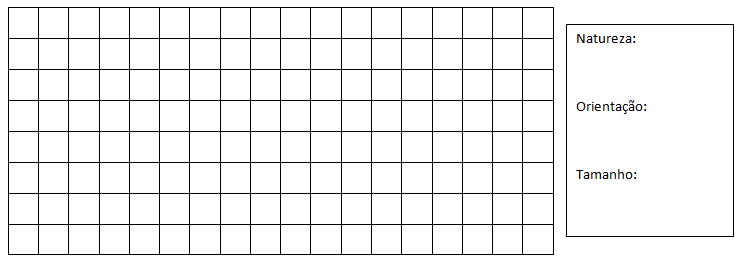 ANEXO 1MúsicaThe Wall of the LensesChega PARALELO sai pelo FOCO;Chega pelo FOCO sai PARALELO;Chega pelo CENTRO sai pelo CENTRO;Chega pelo Ao sai pelo Ai...Hey! Teacher! Esses são os raios notáveis!!!Pra formar a imagem preciso de dois desses raios!!!A imagem não é nítida, mas com Gauss me satisfaz!!! 